Publicado en España el 20/06/2024 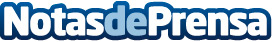 El volumen de primas de seguros Ciber en España se incrementa un 25% hasta los 170 millones de eurosAon presenta la quinta edición del Estudio sobre Ciberseguridad y Gestión del Riesgo Ciber en EspañaDatos de contacto:Dirección de ComunicaciónAon91 340 50 00Nota de prensa publicada en: https://www.notasdeprensa.es/el-volumen-de-primas-de-seguros-ciber-en_2 Categorias: Nacional Finanzas Ciberseguridad Seguros http://www.notasdeprensa.es